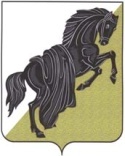 Комиссия по инженерно-техническим инфраструктурам и инвестиционной политикеСобрания депутатов Каслинского муниципального районапятого созываР Е Ш Е Н И Еот «11» ноября 2015 года № 3								г. КаслиО Порядке избрания Советамногоквартирного дома на территории сельских поселенийКаслинского муниципального районаРассмотрев и обсудив предложения членов Комиссии по инженерно-техническим инфраструктурам и инвестиционной политике Собрания депутатов Каслинского муниципального района пятого созыва, руководствуясь ст.8 Регламента Собрания депутатов Каслинского муниципального района,Комиссия по инженерно-техническим инфраструктурам и инвестиционной политике РЕШАЕТ:Рекомендовать администрации Каслинского муниципального района рассмотреть вопрос по передаче полномочий об организации создания Совета многоквартирного дома главам сельских поселений Каслинского муниципального района.Председатель комиссии							               В.А.Ласьков